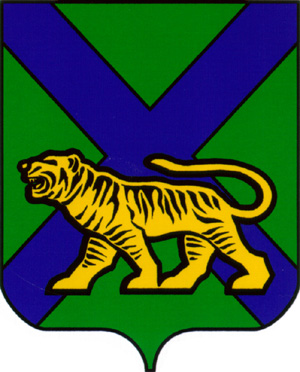 ТЕРРИТОРИАЛЬНАЯ ИЗБИРАТЕЛЬНАЯ КОМИССИЯ
ОЛЬГИНСКОГО РАЙОНАРЕШЕНИЕВ соответствии с пунктом 3 статьи 63 Избирательного кодекса Приморского края, Порядком проведения жеребьевки по распределению между зарегистрированными кандидатами бесплатной печатной площади для публикации предвыборных агитационных материалов в общественно - политической  газете «Заветы Ленина» при проведении  муниципальных выборов в Ольгинском муниципальном районе, утверждённого решением территориальной избирательной комиссии  Ольгинского района от 31июля 2019 года № 855/103, территориальная избирательная комиссия  Ольгинского районаРЕШИЛА:1. Принять к сведению График публикации агитационных материалов при проведении дополнительных выборов  депутатов Думы Ольгинского муниципального района по многомандатным избирательным округам №1, №5, выборов глав Молдавановского, Тимофеевского сельских поселений, выборов депутатов муниципальных комитетов Ольгинского городского поселения, Веселояровского, Милоградовского,  Молдавановского, Моряк-Рыболовского, Пермского, Тимофеевского сельских поселений, назначенных на 13 сентября 2020 года, определенный по результатам жеребьевки, проведенной 13 августа 2020 года с участием лиц, уполномоченных участвовать в жеребьевке, по распределению между зарегистрированными кандидатами бесплатной печатной площади для публикации предвыборных агитационных материалов в общественно - политической  газете «Заветы Ленина» (прилагается). 	 2. Разместить настоящее решение на официальном сайте Ольгинского муниципального района в разделе «Территориальная избирательная комиссия Ольгинского района».Приложение ГРАФИК ПУБЛИКАЦИЙпредвыборных агитационных материалов на бесплатной основев общественно - политической  газете «Заветы Ленина» при проведении выборов органы местного самоуправления  Ольгинского муниципального района, назначенных на 13 сентября 2020 года между зарегистрированными кандидатами14.08.2020пгт. Ольга№1218/146          О графике публикации предвыборных агитационных материалов в общественно - политической  газете «Заветы Ленина» при проведении  выборов в органы местного самоуправления Ольгинского муниципального районаПредседатель комиссииН.Ф. ГришаковСекретарь комиссииИ.В. Крипан№ФИО кандидатаПлощадь (кв.см)Номер выпускаДата выходаНомерполосыМесто в газете1Пан В.Н.783321.08.2020212Зайцев В.В.783321.08.2020223Рябовая Н.В.783321.08.2020234Третьяков В.А.783321.08.2020245Ледикова Т.Е.783321.08.2020256Копытова Н.Л.783321.08.2020267Третьяк З.Ф.783321.08.2020278Баранова Е.П.783321.08.2020289Кучма А.А.783321.08.20202910Лаптев А.Н.783321.08.202021011Андрейцева И.В.783321.08.202021112Сансецкая Ю.С.783321.08.202021213Голиков Ю.Н.783321.08.20203114Васильев В.К.783321.08.20203215Шломина Ю.С.783321.08.20203316Сансецкая Т.Н.783321.08.20203417Бреславец И.П.783321.08.20203518Усенкова О.С.783321.08.20203619Касаткин К.В.783321.08.20203720Глушко И.Ю.783321.08.20203821Денисенко Е.В.783321.08.20203922Лотков П.Г.783321.08.202031023Расшивалова В.А.783321.08.202031124Кынцын М.Г.783321.08.202031225Гупало Е.А.783428.08.20202126Сидоркова А.Ю.783428.08.20202227Романюк Н.М.783428.08.20202328Тиньгаева Н.Н.783428.08.20202429Пелех С.С.783428.08.20202530Носкова Н.О.783428.08.20202631Ивановский А.С.783428.08.20202732Жаткина Е.А.783428.08.20202833Букликова Л.А.783428.08.20202934Ироносов Б.Е.783428.08.202021035Баринов А.А.783428.08.202021136Пьянкова Л.С.783428.08.202021237Зорькина А.А.783428.08.20203138Черепанова О.М.783428.08.20203239Овчинникова О.Н.783428.08.20203340Дунаева В.Е.783428.08.20203441Кривых Л.В.783428.08.20203542Моисеенко О.В.783428.08.20203643Плесцов Г.Е.783428.08.20203744Ягунова С.С.783428.08.20203845Никитина Ю.Н.783428.08.20203946Гагарин С.Н.783428.08.202031047Ким Е.Н.783428.08.202031148Кушнерик С.В.783428.08.202031249Горланов Н.И.783504.09.20202150Онищенко В.М.783504.09.20202251Гончаренко О.В.783504.09.20202352Захарчук Д.Ою783504.09.20202453Чупалова А.В.783504.09.20202554Бронщикова Н.М.783504.09.20202655Бабченко И.В.783504.09.20202756Мовчан А.А.783504.09.20202857Войтенко В.В.783504.09.20202958Калинина Д.Г.783504.09.202021059Сергеенко Н.Н.783504.09.202021160Чупалов С.В.783504.09.202021261Осколков С.В.783504.09.20203162Погарцева Е.А.783504.09.20203263Жулидова В.А.783504.09.20203364Кремень В.П.783504.09.20203465Лисеенко Е.Д.783504.09.20203566Кучерук А.А.783504.09.20203667Рудковская Е.С.783504.09.20203768Некурящая Р.И783504.09.20203869Заритовская А.И.783504.09.20203970Кынцын Е.Д.783504.09.202031071Романов А.А.783504.09.202031172Кучерук Т.В.783504.09.202031273Шломина Ю.С.783611.09.20202174Крючкова Н.А.783611.09.20202275Пасечник Е.Д.783611.09.20202376Шалдыгашева Е.Г.783611.09.20202477Козловский В.А.783611.09.20202578Ершова Л.К.783611.09.20202679Добровольская А.В.783611.09.20202780Лотковая Н.В.783611.09.20202881Рыбалкина О.В.783611.09.20202982Пацукова А.А.783611.09.202021083Набок Н.М.783611.09.202021184Макарова О.В.783611.09.202021285Бреславец И.В.783611.09.20203186Можаева Т.В.783611.09.20203287Рубан О.Г.783611.09.20203388Бойко И.Н.783611.09.20203489Серокурова Е.В.783611.09.20203590Чиркова В.И.783611.09.20203691Горланова А.Г.783611.09.20203792Денисова И.А.783611.09.20203893Замойский П.И.783611.09.20203994Кайгородова В.Н.783611.09.202031095Ларионова Р.В.783611.09.202031196Брындин С.Н.783611.09.202031297Севка Е.Э.783611.09.20204198Андрейцева Р.М.783611.09.20204299Федосова А.И.783611.09.202043100Гнездилова О.Г.783611.09.202044101Луговец С.А.783611.09.202045